STATUTZESPOŁU SZKÓŁ NR 9                                W BYDGOSZCZYim. Bydgoskich Olimpijczyków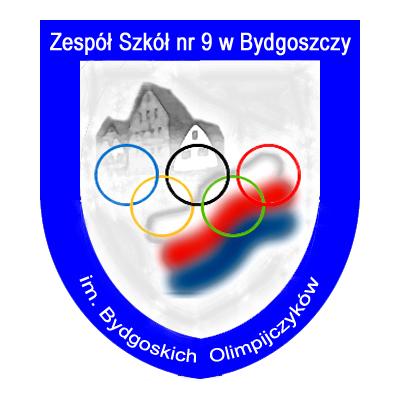 GIMNAZJUM NR 52XI  LICEUM OGÓLNOKSZTAŁCĄCEMISTRZOSTWA  SPORTOWEGOBydgoszcz, wrzesień  2015SPIS TREŚCIRozdział IInformacje o szkole  ………………………………………………………………………..   3Rozdział IICele i zadania szkoły   ……………………………………………………………………   5Rozdział IIIOrgany szkoły   ……………………………………………………………………………….   15   Rozdział IVZasady współdziałania między organami szkoły   ……………………….   25Rozdział VOrganizacja szkoły  …………………………………………………………………………   28	Rozdział VINauczyciele i inni pracownicy szkoły   …………………………………………   32	Rozdział VIIBiblioteka szkolna   …………………………………………………………………………   41Rozdział VIIIPrawa i obowiązki uczniów   ………………………………………………………….   46Rozdział IXPostanowienia końcowe   ……………………………………………………………….   55ROZDZIAŁ IINFORMACJE O SZKOLE§ 1Zespół Szkół nr 9 w Bydgoszczy, zwany dalej „szkołą”, został powołany uchwałą  nr XXXVI/ 1084/2001 Rady Miasta Bydgoszczy z dnia 28 marca 2001r.  W skład Zespołu Szkół nr 9 im. Bydgoskich Olimpijczyków wchodzą: Gimnazjum nr 52, zwane dalej „gimnazjum”,XI Liceum Ogólnokształcące Mistrzostwa Sportowego, zwane dalej „liceum”.Adres Zespołu Szkół nr 9 im. Bydgoskich Olimpijczyków: ul. Cicha 59,  85-650 Bydgoszcz.Zespół Szkół nr 9 im. Bydgoskich Olimpijczyków jest szkołą publiczną.§ 2Cykl kształcenia w szkołach wchodzących w skład Zespołu Szkół nr 9 im. Bydgoskich Olimpijczyków trwa odpowiednio:w Gimnazjum nr 52 – 3 lata,w XI Liceum Ogólnokształcącym Mistrzostwa Sportowego – 3 lata.§ 3Organem prowadzącym Zespół Szkół nr 9 im. Bydgoskich Olimpijczyków jest Miasto Bydgoszcz.Organem sprawującym nadzór pedagogiczny nad Zespołem Szkół nr 9 im. Bydgoskich Olimpijczyków jest Kujawsko – Pomorski Kurator Oświaty.Szkoła jest instytucją edukacyjną działającą na rzecz uczniów i ich rodziców. 
Jako szkoła publiczna realizuje także cele ogólnospołeczne. Umożliwia zdobycie  kompetencji w zakresie wykształcenia ogólnego niezbędnego do dalszego kształcenia w szkołach ponadgimnazjalnych, policealnych i wyższych.Członkami społeczności szkolnej są: uczniowie i ich rodzice, nauczyciele, kierownictwo szkoły oraz pracownicy administracji i obsługi.Szkoła jest jednostką budżetową.Podstawą gospodarki finansowej jest plan dochodów i wydatków. Szkoła prowadzi własną obsługę finansowo – księgową i gospodarkę materiałową.W szkole prowadzony jest rachunek dochodów własnych.Wszystkie dokumenty związane z działalnością placówki są dostępne do wglądu    w sekretariacie szkoły, u wicedyrektora szkoły, w pokoju nauczycielskim,                      w bibliotece szkolnej oraz na stronach internetowych:  www.bip.oswiata.bydgoszcz.pl; www.zs9.bydgoszcz.plROZDZIAŁ IICELE I ZADANIA SZKOŁY§ 1Szkoła realizuje cele i zadania określone w Ustawie z dnia 7 września 1991 r.                  o systemie oświaty (Dz. U. z 1991 r. Nr 95, poz. 425 z późn. zm.), przepisach wykonawczych do ustawy, podstawie programowej kształcenia ogólnego, programie wychowawczym  i programie profilaktyki szkoły oraz przepisach powszechnie obowiązujących, a także szczególnych.Szkoła kształtuje u uczniów postawy sprzyjające ich dalszemu rozwojowi indywidualnemu i społecznemu, takie jak: uczciwość, wiarygodność, odpowiedzialność, wytrwałość, poczucie własnej wartości, szacunek dla innych ludzi, ciekawość poznawcza, kreatywność, przedsiębiorczość, kultura osobista, gotowość do świadomego odbioru wytworów kultury i podejmowania inicjatyw oraz pracy zespołowej, poszanowanie tradycji i kultury własnego narodu oraz innych kultur.   § 2Cele i zadania Gimnazjum nr 52Nauczyciele wprowadzają uczniów w świat wiedzy naukowej, kultury i sztuki, wdrażają ich do samodzielności, pomagają w podejmowaniu decyzji dotyczących kierunku edukacji i przygotowują do aktywnego udziału w życiu społecznym.Szkoła sprawuje funkcje opiekuńcze wobec każdego ucznia i w razie potrzeby   wybiera właściwy rodzaj pomocy. Wspiera rozwój intelektualny, psychiczny                   i   fizyczny ucznia. Nauczyciele dążą do kształtowania środowiska sprzyjającego uczeniu się, rozwijają motywację uczniów, jako jedną z najważniejszych sił ukierunkowujących ich działania. Szkoła zapewnia uczniom dostęp do Internetu i podejmuje działania zabezpieczające uczniów przed dostępem do treści, które mogą stanowić zagrożenie dla ich prawidłowego rozwoju.Naukę w gimnazjum kończy egzamin dający możliwość dalszego kształcenia                 w wybranej szkole ponadgimnazjalnej.Gimnazjum  posiada własny zestaw szkolnych programów nauczania oraz program wychowawczy i profilaktyczny uchwalony przez Radę Pedagogiczną po zasięgnięciu opinii Rady Rodziców  i Samorządu Uczniowskiego.§ 3Cele i zadania XI Liceum Ogólnokształcącego Mistrzostwa SportowegoUmożliwienie uczniom zdobycia wiedzy i umiejętności niezbędnych do uzyskania świadectwa ukończenia szkoły i świadectwa maturalnego.Umożliwienie absolwentom dokonania świadomego wyboru dalszego kierunku kształcenia.Sprawowanie opieki nad uczniami odpowiednio do ich potrzeb oraz możliwości szkoły.Udzielenie uczniom pomocy psychologicznej i pedagogicznej.Zapewnienie uczniom dostępu do Internetu i podejmowanie działań zabezpieczających uczniów przed dostępem do treści, które mogą stanowić zagrożenie dla ich prawidłowego rozwoju.Umożliwienie rozwijania zainteresowań uczniów oraz ukończenia szkoły                w skróconym czasie poprzez realizację  indywidualnego  programu lub toku nauki. Umożliwienie uczniom podtrzymania poczucia tożsamości narodowej                             i etnicznej.Realizacja zajęć sportowych w ustalonych z organem prowadzącym oraz współpracującymi ze szkołą klubami i stowarzyszeniami sportowymi dyscyplinach sportowych.§ 4Sposoby realizacji zadań szkołyW szkole realizowane są programy nauczania zatwierdzone przez Radę Pedagogiczną,  zamieszczone w szkolnym zestawie programów nauczania.Nauczyciel ma prawo realizować własny program autorski lub inne formy pracy innowacyjnej i eksperymentalnej zatwierdzone przez Radę Pedagogiczną. Zespoły przedmiotowe mogą tworzyć wspólne zestawy programów nauczania. Szkoła stosuje zasady oceniania, klasyfikowania i promowania uczniów zgodnie z rozporządzeniem Ministra Edukacji Narodowej z dnia 10 czerwca 2015 r.                        w sprawie szczegółowych warunków i sposobu oceniania, klasyfikowania                        i promowania uczniów i słuchaczy w szkołach publicznych, a zasady przeprowadzania egzaminów w szkołach publicznych zgodnie z ustawą wymienioną w rozdz. II, § 1, ust. 1 niniejszego statutu.Szczegółowe zasady oceniania, klasyfikowania i promowania uczniów określają Wewnątrzszkolne Zasady Oceniania, zwane dalej WZO, stanowiące załącznik nr 6 do niniejszego statutu oraz Przedmiotowe Zasady Oceniania, zwane dalej PZO, ustalane przez nauczycieli realizujących właściwe zajęcia edukacyjne.Szkoła realizuje wytyczone cele poprzez: obowiązkowe zajęcia edukacyjne, w tym zajęcia sportowe w liceum,realizację projektu edukacyjnego,zajęcia wyrównawcze organizowane dla uczniów mających trudności                           w nauce, zajęcia integracyjne i profilaktyczne,zajęcia dodatkowe w ramach kół zainteresowań, kół przedmiotowych oraz zajęć rozwijających zdolności sportowe, plastyczne, muzyczne zgodnie                    z istniejącymi potrzebami, zajęcia nauczania indywidualnego dla uczniów zakwalifikowanych do tej formy nauczania w drodze  orzeczenia poradni psychologiczno - pedagogicznej, zajęcia indywidualne dla uczniów przejawiających szczególne uzdolnienia       w danym przedmiocie, wycieczki klasowe i międzyklasowe, uroczystości szkolne i klasowe.§ 5W szkole funkcjonują, realizowane przez nauczycieli przy współpracy                          z rodzicami, programy wychowawczy i profilaktyczny, obejmujący w sposób całościowy  wszystkie treści i działania o charakterze wychowawczym                                      i profilaktycznym. Program Wychowawczy ukierunkowany jest na kształtowanie powszechnie  akceptowanych postaw uczniów, a w szczególności:wychowanie patriotyczne, budzenie szacunku dla rodziny, edukację prozdrowotną,wychowanie do życia w społeczeństwie,wychowanie kulturowe powiązane z tradycjami regionalnymi,integrację europejską, zadania profilaktyczne.Na podstawie Programu Wychowawczego wychowawcy klas   opracowują plan pracy wychowawcy klasowego, który powinien uwzględniać  specyficzne zadania wynikające z oczekiwań uczniów i rodziców danego oddziału.Treści wychowawcze realizuje się w ramach jednostek dydaktycznych każdego przedmiotu, godzin do dyspozycji wychowawcy oraz zadań wychowawcy klasowego.Program Wychowawczy uchwala Rada Pedagogiczna po zasięgnięciu opinii Rady Rodziców i Samorządu Uczniowskiego.Głównymi realizatorami tego programu są wszyscy pracownicy szkoły,                                a w szczególności wychowawcy i nauczyciele. § 6Szkoła zapewnia warunki bezpiecznego pobytu uczniów w szkole poprzez:prawidłowo opracowany tygodniowy rozkład zajęć z zachowaniem zasad higieny pracy,pełną opiekę w czasie trwania zajęć,pełnienie dyżurów nauczycieli podczas przerw międzylekcyjnych,szczególną opiekę podczas wycieczek szkolnych, zajęć pozalekcyjnych.W szkole obowiązują wszelkie przepisy prawa dotyczące bezpieczeństwa                       i higieny pracy w placówkach edukacyjnych. Opiekę nad uczniami przebywającymi w szkole podczas zajęć obowiązkowych, dodatkowych i pozalekcyjnych sprawuje nauczyciel prowadzący zajęcia                       z konkretnym oddziałem lub grupą. Opiekę nad uczniami w czasie przerw międzylekcyjnych sprawuje nauczyciel dyżurny zgodnie z harmonogramem opracowanym na dany rok szkolny. Zabrania się pozostawiania młodzieży bez nadzoru nauczyciela podczas zajęć                i ćwiczeń praktycznych.Zajęcia z przedmiotów wymagających przeprowadzenia doświadczenia                                i ćwiczeń praktycznych powinny odbywać się w pracowniach przedmiotowych. Nauczyciele - opiekunowie pracowni zobowiązani są do opracowania regulaminu pracowni i zapoznania  z nim uczniów niezwłocznie po rozpoczęciu roku szkolnego.W czasie zajęć sportowych, lekcji i zawodów sportowych – obowiązkowych                               i dodatkowych w szkole i poza szkołą uczniowie nie mogą pozostawać bez nadzoru osób do tego upoważnionych.Obiekty sportowe szkoły mogą być wykorzystywane przez społeczność szkolną poza zajęciami szkolnymi za zgodą Dyrektora Szkoły. Szkoła nie odpowiada za bezpieczeństwo uczestników takich zajęć.§ 7Szkoła otacza opieką i służy pomocą uczniom, którym z przyczyn rodzinnych lub losowych potrzebna jest pomoc i wsparcie. Wychowawca klasy ma obowiązek powiadomić Dyrektora Szkoły o problemach rodzinnych ucznia.Wychowawca klasy wnioskuje do Rady Rodziców i innych instytucji o pomoc materialną dla ucznia w szczególności w zakresie.: zakupu obiadów i podręczników,dofinansowania do wycieczki,zakupu niezbędnej odzieży. Każdy nauczyciel ma obowiązek, jeśli zachodzi taka potrzeba, powiadomić Dyrektora Szkoły o sytuacjach patologicznych w rodzinie ucznia, które niekorzystnie wpływają na jego aktywność edukacyjną i postawę społeczną.Dyrektor szkoły w oparciu o opinię psychologa, pedagoga szkolnego, Rady Pedagogicznej podejmuje działania profilaktyczne, ewentualnie kieruje sprawy do odpowiednich organów lub instytucji w przypadku naruszenia przez uczniów zasad współżycia społecznego, obowiązującego porządku prawnego, w tym prawa wewnątrzszkolnego.§ 8Szkoła współdziała z poradniami psychologiczno-pedagogicznymi. Uczniowie, którzy mają trudności w nauce lub specjalne potrzeby edukacyjne, na wniosek Rady Pedagogicznej, za zgodą rodziców, mogą być skierowani do poradni psychologiczno – pedagogicznej.  Z opinią poradni powinni być zapoznani wszyscy nauczyciele uczący danego ucznia. § 9Rodzice (opiekunowie) i nauczyciele współdziałają ze sobą w sprawach wychowania  i kształcenia uczniów.Wychowawcy, zgodnie z harmonogramem roku szkolnego, organizują zebrania klasowe rodziców w celu przekazania i uzgodnienia spraw dotyczących klasy. Wychowawcy klas i nauczyciele poszczególnych przedmiotów zobowiązani są do systematycznego informowania rodziców o postępach ich dzieci w nauce                   i zachowaniu, z zachowaniem szczegółowych warunków i sposobów oceniania wewnątrzszkolnego stanowiącego załącznik nr 1 do niniejszego statutu. W ramach współdziałania rodziców (opiekunów) i nauczycieli zapewnia się rodzicom (opiekunom) prawo do: znajomości zadań i zamierzeń wychowawczych i dydaktycznych w szkole                 i klasie, zaopiniowania Programu Wychowawczego szkoły,znajomości szczegółowych warunków i sposobów oceniania wewnątrzszkolnego,uzyskiwania w każdym czasie rzetelnej informacji na temat swojego dziecka, jego zachowania, postępów i przyczyn trudności w nauce, uzyskania informacji oraz porad w sprawach wychowania i dalszego kształcenia swego dziecka,wyrażania i przekazywania organowi sprawującemu nadzór pedagogiczny opinii na temat pracy szkoły. Rodzice (opiekunowie) mają obowiązek: zgłaszania się do szkoły na wezwanie wychowawcy, nauczyciela uczącego lub Dyrektora Szkoły w sprawie dotyczącej ich dzieci (podopiecznych), uczestniczenia w organizowanych stałych spotkaniach w celu wymiany informacji  oraz dyskusji na tematy edukacyjne i wychowawcze.Dyrektor Szkoły umieszcza w harmonogramie roku szkolnego informacje                    o terminach  zebrań z rodzicami i tzw. „drzwi otwartych”.§ 10Na podstawie uchwały Rady Miasta Bydgoszczy Nr XLII/890/13 z dnia 29 maja 2013 r. przekształcono XI Liceum Ogólnokształcące w Bydgoszczy w XI Liceum Ogólnokształcące Mistrzostwa Sportowego. Stąd  od 01. 09. 2013 r.  funkcjonują oddziały mistrzostwa sportowego działające w oparciu o umowy  zawarte pomiędzy organem prowadzącym szkołę a właściwym polskim związkiem sportowym, klubem sportowym, stowarzyszeniem prowadzącym działalność statutową w zakresie kultury fizycznej lub uczelnią prowadzącą studia wyższe na kierunku związanym z dziedziną nauk o kulturze fizycznej.W oddziałach mistrzostwa sportowego realizowane są programy szkolenia sportowego we współpracy ze stowarzyszeniami i klubami  sportowymi, z wykorzystaniem  ich obiektów i urządzeń sportowych, opieki medycznej i odnowy biologicznej oraz możliwości uczestnictwa uczniów w zawodach sportowych                w  kraju i za granicą.Szkolenie sportowe prowadzone jest w ramach zajęć sportowych według programów szkolenia sportowego opracowanych i zatwierdzonych dla poszczególnych dyscyplin sportowych.Dla uczniów osiągających bardzo dobre wyniki sportowe i uczestniczących             w zawodach ogólnopolskich lub międzynarodowych przewidziana jest możliwość realizowania indywidualnego programu lub toku nauki, zgodnie z procedurami zawartymi w załączniku nr 10 do niniejszego statutu.Uczeń, który chce podjąć naukę w oddziale mistrzostwa sportowego, przystępuje do testu predyspozycji, który przeprowadza się przed zakończeniem naboru do liceum na zasadach ogłoszonych co najmniej  trzy miesiące przed terminem testu. Uczeń oddziału mistrzostwa sportowego zobowiązany jest do:przestrzegania obowiązków ucznia wynikających ze Statutu Szkoły, godnego reprezentowania szkoły na imprezach sportowych,realizowania programu kształcenia ogólnego właściwego dla danego typu szkoły równolegle z programem  szkolenia sportowego.                   W przypadku uczniów  oddziałów mistrzostwa sportowego stosuje się następujące procedury:w uzasadnionym przypadku wychowawca, rodzic (opiekun) lub klub/stowarzyszenie sportowy  reprezentujący  ucznia, ze względu na jego dłuższą nieobecność (spowodowaną np. udziałem w obozie sportowym), może wystąpić do Rady Pedagogicznej z wnioskiem o przedłużenie semestru,w sytuacji rażącego naruszenia obowiązków uczniowskich zapisanych                      w   Statucie Szkoły,  uczeń może zostać skreślony z listy uczniów zgodnie                    z  obowiązującą  procedurą.uczeń  uzyskujący oceny niedostateczne z obowiązkowych zajęć edukacyjnych, może być na wniosek wychowawcy klasy zawieszony w treningach i rozgrywkach sportowych przez związek sportowy, klub sportowy, stowarzyszenie  prowadzące działalność statutową w zakresie kultury fizycznej lub uczelnię prowadzącą studia wyższe na kierunku związanym z dziedziną nauk o kulturze fizycznej. w uzasadnionych przypadkach uczniowie oddziału mistrzostwa sportowego, którzy ze względu na kontuzję lub inną czasową niezdolność do uprawiania sportu nie  uczestniczą w zajęciach sportowych, uczęszczają na pozostałe zajęcia  edukacyjne.uczniów niekwalifikujących  się do dalszego szkolenia sportowego, na    podstawie opinii trenera  lub instruktora prowadzącego zajęcia sportowe                   i opinii lekarza, a także uczniów, którzy zrezygnowali ze szkolenia sportowego, przenosi się od nowego roku szkolnego lub nowego semestru do oddziału lub placówki oświatowej działającej na zasadach ogólnych. Wykaz oddziałów mistrzostwa sportowego i dyscyplin, w których prowadzi się szkolenie  sportowe umieszcza się w Zarządzeniu Dyrektora Zespołu Szkół nr 9 w Bydgoszczy  w sprawie oferty edukacyjnej liceum na dany rok szkolny                          w porozumieniu z organem prowadzącym szkołę.ROZDZIAŁ IIIORGANY SZKOŁY§ 1Organami szkoły są:Dyrektor, Rada Pedagogiczna,Rada Rodziców ,Samorząd Uczniowski Gimnazjum nr 52,Samorząd Uczniowski XI Liceum Ogólnokształcącego Mistrzostwa Sportowego.W statucie zawarte są określone kompetencje, zasady współdziałania organów szkoły oraz sposoby rozwiązywania sporów pomiędzy nimi, a w szczególności: zapewnienie każdemu z nich możliwości swobodnego działania                                          i podejmowania decyzji w granicach swoich kompetencji określonych ustawą i szczegółowo w statucie szkoły,umożliwienie rozwiązywania sytuacji konfliktowych wewnątrz szkoły,zapewnienie bieżącej wymiany informacji pomiędzy organami szkoły,                        w podejmowanych i planowanych działaniach lub decyzjach.W szkole nie powołano Rady Szkoły. Kompetencje tego organu przejęła częściowo Rada Pedagogiczna i Rada Rodziców.§ 2Dyrektor SzkołyDyrektor Zespołu Szkół nr 9 im. Bydgoskich Olimpijczyków  jest kierownikiem zakładu pracy dla zatrudnionych nauczycieli i pracowników niebędących nauczycielami. Do obowiązków dyrektora szkoły w szczególności należy: kierowanie działalnością szkoły oraz reprezentowanie jej na zewnątrz,sprawowanie nadzoru pedagogicznego, sprawowanie opieki nad uczniami oraz stwarzanie warunków harmonijnego rozwoju psychofizycznego przez aktywne działania prozdrowotne, realizowanie uchwał Rady Pedagogicznej podjętych w ramach kompetencji  stanowiących, dysponowanie środkami określonymi w planie finansowym szkoły                            i ponoszenie  odpowiedzialności za prawidłowe ich wykorzystanie, wykonywanie zadań związanych z zapewnieniem bezpieczeństwa uczniom i nauczycielom w czasie zajęć organizowanych przez szkołę,stwarzanie  warunków do działania w szkole wolontariuszy, stowarzyszeń i innych organizacji, w szczególności organizacji harcerskich, których celem statutowym jest działalność wychowawcza lub rozszerzanie i wzbogacanie form działalności dydaktycznej, wychowawczej i opiekuńczej szkoły,odpowiedzialność za realizację zaleceń wynikających z orzeczenia o potrzebie kształcenia specjalnego ucznia,zatrudnianie i zwalnianie nauczycieli oraz innych pracowników,przyznawanie nagród oraz wymierzanie kar porządkowych nauczycielom                 i innym pracownikom, występowanie z wnioskami, po zasięgnięciu opinii Rady Pedagogicznej,         w sprawach odznaczeń, nagród, i innych wyróżnień dla nauczycieli oraz pozostałych pracowników szkoły,wykonywanie zadań wynikających z przepisów szczególnych. Dyrektor odpowiada w szczególności za: poziom uzyskiwanych przez szkołę wyników nauczania, zgodność funkcjonowania szkoły z przepisami prawa i statutem,bezpieczeństwo osób znajdujących się w szkole i podczas zajęć                                                                         organizowanych poza nią, prowadzenie dokumentacji pracowniczej i uczniowskiej zgodnie                                 z  odrębnymi przepisami, pieczęcie i druki ścisłego zarachowania, prawidłowe wykorzystanie środków finansowych określonych w planie  finansowym szkoły, prawidłowe zorganizowanie administracyjnej, finansowej oraz  gospodarczej obsługi szkoły, wstrzymanie wykonania uchwał rady pedagogicznej niezgodnych                              z  przepisami prawa. Dyrektor szkoły ustala zakres i sposób wykonywania zadań opiekuńczych, a w szczególności: zasady sprawowania opieki nad uczniami przebywającymi w szkole,  podczas zajęć obowiązkowych, dodatkowych i pozalekcyjnych, zasady sprawowania opieki podczas zajęć poza terenem szkoły,                             w   trakcie wycieczek organizowanych przez szkołę, zasady organizacyjno-porządkowe pełnienia dyżurów nauczycielskich                   w zespole szkół, formy sprawowania opieki nad niektórymi uczniami, zwłaszcza nad uczniami rozpoczynającymi naukę, uczniami, którym z powodu  warunków rodzinnych lub losowych niezbędne są szczególne formy  opieki. § 3Wicedyrektor SzkołyW szkole może być utworzone na podstawie odrębnych przepisów stanowisko wicedyrektora.W przypadku powołania wicedyrektora do jego obowiązków należy                       w szczególności : sprawowanie nadzoru pedagogicznego nad nauczycielami zgodnie                     z planem nadzoru pedagogicznego,sprawowanie nadzoru nad oddziałami szkolnymi, nadzorowanie i wspieranie działalności wychowawczo – opiekuńczej, podejmowanie działań zmierzających do podnoszenia jakości pracy szkoły, sprawowanie nadzoru nad pracownikami obsługi szkoły, przygotowanie harmonogramu dyżurów nauczycielskich, kontrolowanie dyscypliny pracy nauczycieli, pełnienie obowiązków koordynatora ds. bezpieczeństwa, kontrolowanie dokumentacji pedagogicznej, dydaktycznej, wychowawczej,  opiekuńczej,  nadzór nad studentami odbywającymi praktyki pedagogiczne, przygotowywanie innej dokumentacji szkolnej, wykonywanie innych czynności i zadań zleconych przez Dyrektora Szkoły, zastępowanie Dyrektora Szkoły w czasie jego nieobecności.Powierzenia funkcji wicedyrektora i odwołania dokonuje Dyrektor Szkoły po zasięgnięciu opinii organu prowadzącego szkołę i Rady Pedagogicznej.Wicedyrektor może być odwołany z funkcji kierowniczej zgodnie                          z odrębnymi przepisami.§ 4Rada PedagogicznaRada Pedagogiczna jest kolegialnym organem powołanym do rozpatrywania, oceniania i rozstrzygania spraw związanych z całokształtem statutowej działalności dydaktycznej, wychowawczej i opiekuńczej oraz do opiniowania działalności administracyjno – gospodarczej szkoły.Radę Pedagogiczną szkoły stanowią wszyscy nauczyciele zatrudnieni                    w szkole.W Zespole Szkół nr 9 im. Bydgoskich Olimpijczyków działa jedna Rada Pedagogiczna właściwa dla Gimnazjum nr 52 i XI Liceum Ogólnokształcącego Mistrzostwa SportowegoPrzewodniczącym Rady Pedagogicznej jest Dyrektor Szkoły.W zebraniach Rady Pedagogicznej mogą także brać udział z głosem doradczym osoby zaproszone przez przewodniczącego za zgodą  lub na wniosek Rady Pedagogicznej.Zebrania plenarne Rady Pedagogicznej organizowane są przed rozpoczęciem roku szkolnego, w każdym semestrze dla zatwierdzenia wyników klasyfikacji i promowania uczniów,  po zakończeniu rocznych zajęć szkolnych oraz w miarę bieżących potrzeb z inicjatywy przewodniczącego, organu prowadzącego lub nadzorującego albo co najmniej 1/3 członków Rady Pedagogicznej.Zebrania prowadzi i przygotowuje przewodniczący lub upoważniona przez niego osoba lub osoby.O terminie i porządku zebrania przewodniczący powiadamia najpóźniej 7 dni przed planowanym terminem.W przypadku posiedzeń, które nie są ujęte w planie pracy szkoły,                                    w szczególnych przypadkach termin może być krótszy.Do kompetencji stanowiących Rady Pedagogicznej należy:uchwalanie regulaminu własnej działalności,zatwierdzanie planów pracy szkoły wnoszonych przez Dyrektora Szkoły,zatwierdzanie programu wychowawczego po zasięgnięciu opinii Rady Rodziców i Samorządu Uczniowskiego,podejmowanie uchwał w sprawie klasyfikacji i promowania uczniów,podejmowanie uchwał w sprawach skreślenia ucznia z listy uczniów,podejmowanie uchwał w sprawie innowacji i eksperymentów pedagogicznych   w szkole, ustalanie organizacji doskonalenia zawodowego nauczycieli szkoły,ustalenie sposobu wykorzystania wyników nadzoru pedagogicznego,                 w tym sprawowanego nad szkołą przez organ sprawujący nadzór pedagogiczny, w celu doskonalenia pracy szkołyRada Pedagogiczna opiniuje w szczególności:organizację pracy szkoły, w tym tygodniowy rozkład zajęć edukacyjnych,projekt planu finansowego szkoły,kandydata na stanowisko wicedyrektora szkoły,wnioski Dyrektora Szkoły o przyznanie nauczycielom odznaczeń, nagród i innych wyróżnień,propozycje Dyrektora Szkoły w sprawach przydziału nauczycielom stałych prac i zajęć w ramach wynagrodzenia zasadniczego oraz dodatkowo płatnych zajęć dydaktycznych, wychowawczych                            i opiekuńczych,przedstawione przez dyrektora propozycje sposobu realizacji 2 godzin obowiązkowych zajęć  wychowania fizycznego w gimnazjum.Rada Pedagogiczna przygotowuje projekt Statutu Szkoły albo jego zmian,Rada Pedagogiczna może występować z wnioskiem do organu prowadzącego szkołę  o odwołanie Dyrektora Szkoły lub do Dyrektora Szkoły o odwołanie nauczyciela z innej funkcji kierowniczej.Dyrektor Szkoły przedstawia Radzie Pedagogicznej nie rzadziej niż dwa razy           w  roku informacje o działalności szkoły oraz wnioski wynikające ze sprawowanego nadzoru pedagogicznego.Dyrektor Szkoły wstrzymuje wykonanie uchwał, które nie są zgodne                        z przepisami prawa. Powiadamia o tym fakcie organ prowadzący szkołę oraz organ sprawujący nadzór pedagogiczny. O uchyleniu uchwały decyduje organ sprawujący nadzór pedagogiczny po zasięgnięciu opinii organu prowadzącego szkołę. Decyzja organu sprawującego nadzór pedagogiczny jest ostateczna.Działalność Rady Pedagogicznej określa Regulamin Rady Pedagogicznej, który stanowi załącznik nr 1 do niniejszego statutu.§ 5Rada RodzicówW Zespole Szkół nr 9 działa jedna Rada Rodziców, w skład której wchodzą po jednym przedstawicielu rad oddziałowych wybranych w tajnych wyborach przez zebranie rodziców uczniów danego oddziału gimnazjum  i liceum. Przedstawiciele ci wybierają  spośród siebie Zarząd Rady Rodziców Zespołu Szkół nr 9 w następującym składzie: Przewodniczący,                                                                               Zastępca,Skarbnik. Rada Rodziców jest reprezentantem rodziców i opiekunów uczniów  uczęszczających do Zespołu Szkół Nr 9 im. Bydgoskich Olimpijczyków                   w Bydgoszczy wobec innych gremiów działających na terenie szkoły oraz jej organów nadzorujących.Rada Rodziców współdziała z nauczycielami i rodzicami w celu jednolitego oddziaływania na młodzież przez rodzinę i szkołę  w procesie nauczania, opieki i wychowania. Współdziałanie rodziców i nauczycieli powinno sprzyjać podnoszeniu kultury pedagogicznej i prawidłowemu realizowaniu funkcji wychowawczej przez rodzinę, która dzięki naturalnej więzi uczuciowej najwcześniej kształtuje postawy młodzieży, ich system wartości i przekonań, ambicje i dążenia oraz daje wiedzę o życiu i świecie.Udział rodziców w życiu szkoły powinien przyczyniać się do ciągłego podnoszenia poziomu nauczania, rozwiązywania problemów  wychowawczych i zaspokajania potrzeb opiekuńczych młodzieży oraz do   angażowania środowiska społecznego w udzielanie wydatnej pomocy szkole.Szczegółowe cele, zadania oraz organizację i zasady działania Rady Rodziców określa uchwalony przez nią Regulamin Rady Rodziców stanowiący załącznik nr 2 do niniejszego statutu § 6Samorząd UczniowskiW szkole działa samorząd uczniowski, który tworzą wszyscy uczniowie Zespołu Szkół nr 9 im. Bydgoskich Olimpijczyków, zwany dalej „samorządem”. Cele samorządu:uczestnictwo uczniów w samodzielnym rozwiązywaniu własnych problemów oraz partnerstwo, w stosunkach z nauczycielem                               w realizacji celów wychowawczych szkoły,rozwijanie demokratycznych form współżycia, współdziałania uczniów i wzajemnego wspierania się, przyjmowania współodpowiedzialności za jednostki i grupę,kształtowanie umiejętności zespołowego działania, stwarzanie warunków do aktywności społecznej, samokontroli, samoobrony i samodyscypliny uczniów.Zadania samorządu:pobudzanie społeczności uczniowskiej do jak najlepszego wypełniania obowiązków szkolnych,współudział w rozwijaniu, w czasie wolnym od zajęć lekcyjnych, zainteresowań naukowych, kulturalnych, sportowych, turystyczno-krajoznawczych, organizowanie wypoczynku i rozrywki,dbanie o sprzęt i urządzenia szkolne, organizowanie grup uczniowskich do wykonywania niezbędnych prac na rzecz klasy i szkoły,organizowanie pomocy koleżeńskiej uczniom napotykającym trudności w szkole, w środowisku rówieśniczym i rodzinnym,dbanie o dobre imię i honor szkoły, kultywowanie i wzbogacanie jej tradycji,wydawanie gazetek szkolnych w celu informowania uczniów                              o swojej działalności,zgłaszanie uczniów do wyróżnień i nagród a także kar,dysponowanie w porozumieniu z opiekunem funduszami będącymi      w posiadaniu samorządu oraz środkami wspólnie wypracowanymi przez młodzież (np. zabawy taneczne),samorząd współpracuje z władzami szkoły i uzgadnia z nimi ważniejsze przedsięwzięcia,samorząd jest pomostem między gronem pedagogicznym a uczniem.Prawa samorządu:prawo wyboru nauczyciela pełniącego funkcję opiekuna samorządu,prawo do przedstawiania Radzie Pedagogicznej i Dyrektorowi Szkoły wniosków i opinii we wszystkich sprawach szkoły, w szczególności dotyczących  przestrzegania  podstawowych praw uczniów,prawo do zgłaszania propozycji do planu wychowawczego szkoły                 i Statutu Szkoły, prawo do opiniowania wewnątrzszkolnych zasad oceniania, zwanych dalej WZO oraz przedmiotowych zasad oceniania zwanych dalej  PZO,prawo do wyrażania opinii na temat pracy nauczyciela                                    i przekazywania jej Dyrektorowi Szkoły przygotowującemu ocenę pracy tego nauczyciela.Skład władz samorządu:władzą samorządu uczniowskiego jest Rada Samorządu Uczniowskiego,w skład Rady Samorządu Uczniowskiego wchodzą wszyscy przewodniczący klas,członkowie rady wybierają spośród siebie przewodniczącego, zastępcę przewodniczącego, skarbnika, rzecznika praw i godności ucznia oraz dzielą się na sekcje odpowiedzialne za organizowanie różnych dziedzin życia szkolnego.Kompetencje Rzecznika Praw i Godności Ucznia:przeciwdziałanie łamaniu praw ucznia, zwiększenie świadomości prawnej  młodzieży, rodziców, nauczycieli,informowanie uczniów o przysługującym im prawach i sposobach ich  dochodzenia, interwencja w przypadku naruszania praw ucznia oraz rozwiązywanie spraw spornych.Sposób podejmowania decyzji:członkowie rady zbierają propozycje, opinie i wnioski                                w poszczególnych klasach,członkowie rady przedstawiają zebrane materiały na posiedzeniach rady,wszystkie decyzje podejmowane są poprzez jawne głosowanie większością głosów,każdy członek rady ma równe prawo głosu.Kompetencje władz samorządu:reprezentowanie społeczności uczniowskiej na terenie szkoły                    i poza nią,uchwalanie regulaminu samorządu,opracowanie planu pracy samorządu, inicjowanie, organizowanie oraz nadzorowanie przebiegu różnych imprez na terenie szkoły,podejmowanie decyzji dotyczących dysponowania funduszami samorządu.Zasady wybierania i działania organów Samorządu Uczniowskiego określa Regulamin Samorządu Uczniowskiego stanowiący załącznik nr  3 do niniejszego statutu.ROZDZIAŁ IVZASADY WSPÓŁDZIAŁANIA MIĘDZY ORGANAMI SZKOŁY§ 1Dyrektor Szkoły  jest reprezentantem Rady Pedagogicznej we współpracy z pozostałymi organami szkoły.Dyrektor Szkoły  systematycznie współpracuje z Radą Rodziców i Radą Samorządu Uczniowskiego.Dyrektor Szkoły zapewnia bieżącą wymianę informacji pomiędzy organami szkoły, dotyczącą podejmowania działań i decyzji:Dyrektor – pracownicy pedagogiczni – informacje przekazywane są jako zarządzenia i instrukcje na radach pedagogicznych, poprzez zeszyt zarządzeń, stronę internetową szkoły, tablicę ogłoszeń, rozmowy pohospitacyjne, rozmowy indywidualne, pisemne  sprawozdania, sondaże, ankiety,Dyrektor – pracownicy administracji i obsługi – przekaz informacji odbywa się przez księgę zarządzeń, stronę internetową szkoły, narady robocze, sekretariat, kontakty osobiste,Dyrektor – uczniowie – przekazywanie informacji odbywa się poprzez apele, księgę zarządzeń, tablicę ogłoszeń, stronę internetową szkoły, udział w zebraniach Samorządu Uczniowskiego, rozmowy indywidualne, wychowawców klas,Dyrektor – Rada Rodziców, rodzice – informacje przekazywane są na zebraniach Rady Rodziców, rad klasowych, zebraniach rodziców, drzwiach otwartych, poprzez udział w uroczystościach szkolnych, telefony, korespondencję, stronę internetową szkoły.Pracownicy, uczniowie, rodzice przekazują informacje Dyrektorowi Szkoły oraz innym organom w postaci sprawozdań  składanych na posiedzeniach Rad Pedagogicznych, na zebraniach organów szkoły, podczas rozmów indywidualnych.W celu wymiany informacji pomiędzy organami szkoły poszczególne organy szkoły mogą zapraszać na swoje zebrania Dyrektora Szkoły oraz przedstawicieli pozostałych organów.Każdy z organów szkoły ma możliwość swobodnego działania                                 i podejmowania decyzji w granicach swoich kompetencji, określonych ustawowo i Statutem Szkoły.Dyrektor Szkoły ma prawo do wstrzymania uchwał pozostałych organów, niezgodnych z przepisami prawa, wyznaczając termin wyeliminowania niezgodności. Po upływie terminu uchwała traci moc  w zakresie objętym ingerencją Dyrektora  Szkoły.§ 2Rozwiązywanie sytuacji konfliktowychRozwiązywanie konfliktów wewnątrz szkoły powinno odbywać się na zasadzie wzajemnego szacunku, dobrej woli rozwiązania problemu poprzez konsultacje, negocjacje, mediacje i inne nieadjudykacyjne formy.Rolę mediatora w sprawach spornych pomiędzy organami szkoły przyjmują kolejno (w zależności od stron zaangażowanych w spór) – Dyrektor Szkoły, Rada Pedagogiczna, Rada Rodziców. Dyrektor Szkoły  przyjmuje wnioski i bada skargi dotyczące nauczycieli i pracowników niepedagogicznych.Szczegółowy tryb przyjmowania i wyjaśniania próśb i skarg określa załącznik nr  4 do niniejszego statutu W sprawach, w których stroną jest uczeń, obowiązują następujące zasady:uczeń zgłasza swoje zastrzeżenie do przewodniczącego Samorządu Uczniowskiego za pośrednictwem przewodniczącego klasy,przewodniczący Samorządu Uczniowskiego w uzgodnieniu                         z nauczycielem opiekunem przedstawia sprawę nauczycielowi lub wychowawcy, który wraz z przedstawicielem Samorządu Uczniowskiego rozstrzyga sporne kwestie,sprawy nierozstrzygnięte kierowane są do Dyrektora Szkoły, którego decyzje są ostateczne.W przypadkach konfliktu nauczyciel – nauczyciel, dotyczącego spraw zawodowych, strony konfliktu mają prawo zwrócić się o pomoc                         w rozwiązaniu go do Dyrektora Szkoły.W przypadku konfliktu pomiędzy poszczególnymi organami szkoły wynikającego z  nierespektowania uprawnień poszczególnych organów, kierownictwa tych organów szkoły mogą złożyć pisemne zażalenie do Dyrektora Szkoły lub zwrócić się o rozstrzygnięcie  sporu do organu prowadzącego szkołę.Spory powinny być rozstrzygane w terminie nieprzekraczającym                          30 dni od ich powstania.W kwestiach spornych, po wyczerpaniu wszystkich możliwości rozwiązania konfliktu wewnątrz szkoły, każdy z organów szkoły może zwrócić się z wnioskiem o rozpatrzenie sprawy do organu prowadzącego szkołę lub do organu prowadzącego nadzór pedagogiczny.ROZDZIAŁ VORGANIZACJA SZKOŁY§ 1Oddziały – zasady tworzenia i organizacjiPodstawową jednostką organizacyjną jest oddział.Liczebność oddziału definiowana jest przez  odrębne przepisy i organ prowadzący szkołę.Oddział można dzielić na grupy na zajęciach edukacyjnych zgodnie                  z odrębnymi przepisami.§2Organizacja nauczaniaTerminy rozpoczynania i kończenia zajęć dydaktycznych                                    i wychowawczych, terminy przerw świątecznych oraz ferii zimowych                i letnich określają przepisy w sprawie organizacji roku szkolnego.Szczegółową organizację nauczania, wychowania i opieki w danym roku szkolnym określa arkusz organizacyjny szkoły opracowany przez Dyrektora Szkoły,  z uwzględnieniem szkolnego planu nauczania do dnia 30 kwietnia każdego roku oraz harmonogram roku szkolnego.Arkusz organizacyjny szkoły zatwierdza organ prowadzący do dnia 30 maja każdego roku.W arkuszu organizacyjnym szkoły  zamieszcza się w szczególności liczbę pracowników szkoły oraz ogólną liczbę zajęć edukacyjnych finansowanych ze środków przydzielonych przez organ prowadzący.Na podstawie zatwierdzonego arkusza organizacyjnego szkoły  Dyrektor Szkoły, z uwzględnianiem zasad ochrony zdrowia i higieny, ustala tygodniowy rozkład obowiązkowych i dodatkowych zajęć edukacyjnych.Godzina lekcyjna trwa 45 minut. W uzasadnionych przypadkach dopuszcza się prowadzenie zajęć edukacyjnych w czasie od 30 do 60 minut, zachowując ogólny, tygodniowy czas zajęć ustalony                              w tygodniowym rozkładzie zajęć.Zajęcia obowiązkowe i dodatkowe  mogą być również prowadzone poza systemem klasowo-lekcyjnym w grupach oddziałowych, międzyoddziałowych w formie  m. in.:wycieczek,zielonych szkół,kół zainteresowań,zajęć sportowych.Szkoła może prowadzić również zajęcia dodatkowe za zgodą i ze środków organu prowadzącego lub Rady Rodziców, które w takim przypadku określają liczbę uczestników zajęć.Szkoła  może, zgodnie z odrębnymi przepisami, prowadzić działalność innowacyjną i eksperymentalną, opracowywać i korzystać z autorskich programów nauczania.Szkoła może organizować kształcenie specjalne dla dzieci                                 z upośledzeniem umysłowym w stopniu lekkim. Podstawą do zorganizowania kształcenia specjalnego dla ucznia są następujące  dokumenty:orzeczenie o potrzebie kształcenia specjalnego wydane przez poradnię  psychologiczno-pedagogiczną,wniosek  podpisany przez rodziców / opiekunów.Dyrektor organizuje kształcenie specjalne, zapewniając uczniowi:realizację programu nauczania, programu wychowawczego                        i programu  profilaktyki dostosowanych do indywidualnych potrzeb edukacyjnych i możliwości psychofizycznych z wykorzystaniem form i metod pracy dydaktycznej  i wychowawczej, realizację zaleceń zawartych w orzeczeniu o potrzebie kształcenia specjalnego,odpowiednie warunki do nauki, sprzęt i środki dydaktyczne ,indywidualne zajęcia rewalidacyjne. Ucznia z upośledzeniem umysłowym w stopniu lekkim obowiązuje ta sama podstawa programowa, co uczniów z normą intelektualną. Realizuje on programy nauczania te same, które obowiązują w danym oddziale, tylko odpowiednio dostosowane do jego indywidualnych potrzeb edukacyjnych i możliwości  psychofizycznych.Nauczyciele poszczególnych przedmiotów opracowują dla ucznia                      z upośledzeniem umysłowym w stopniu lekkim wymagania edukacyjne, które są podstawą oceny jego postępów w nauce.§ 3Realizacja projektu edukacyjnegoUczniowie gimnazjum biorą udział w realizacji projektu edukacyjnegoProjekt edukacyjny jest zespołowym, planowym działaniem uczniów, mającym na celu rozwiązanie konkretnego problemu, z zastosowaniem różnorodnych metod.Procedury realizacji projektu określa załącznik nr 5 do niniejszego statutu.§ 4UczniowieDo Gimnazjum nr 52 uczęszczają uczniowie realizujący obowiązek szkolny  i obowiązek nauki.Do XI Liceum Ogólnokształcącego Mistrzostwa Sportowego uczęszczają uczniowie realizujący obowiązek nauki i realizujący szkolenie sportowe zgodnie z odrębnymi przepisami.Uczeń gimnazjum spoza obwodu szkoły, który nie otrzymał promocji do klasy programowo wyższej, na wniosek Rady Pedagogicznej może być zobowiązany do przejścia do gimnazjum rejonowego.§ 5Zasady rekrutacji uczniów Szczegółowe zasady rekrutacji do Gimnazjum nr 52 i XI Liceum Ogólnokształcącego Mistrzostwa  Sportowego określają odrębne przepisy.ROZDZIAŁ VINAUCZYCIELE  I  INNI  PRACOWNICY  SZKOŁY§ 1W szkole zatrudnia się nauczycieli oraz pracowników administracyjnych i pracowników obsługi.Zasady zatrudniania nauczycieli i innych pracowników, o których mowa w ust. 1, określają odrębne przepisy.Kwalifikacje nauczycieli i innych pracowników szkoły oraz zasady ich wynagradzania określają odrębne przepisy.§ 2NauczycieleNauczyciel prowadzi pracę dydaktyczną, wychowawczą, opiekuńczą                 i jest odpowiedzialny za jakość tej pracy oraz bezpieczeństwo powierzonych jego opiece uczniów. W swoich działaniach nauczyciel ma obowiązek kierować się dobrem uczniów, troską o ich zdrowie, postawę moralną i obywatelską oraz szanować godność osobistą ucznia, zgodnie z przepisami Karty Praw Dziecka. Do ramowych obowiązków nauczycieli należy: prowadzenie pracy dydaktyczno-wychowawczej i opiekuńczej oraz ponoszenie  odpowiedzialności za jakość i wyniki tej pracy, zabezpieczenie prawidłowego przebiegu procesu dydaktycznego, dbałość o środki dydaktyczne i sprzęt szkolny,bezstronność i obiektywizm w ocenie umiejętności intelektualnych i praktycznych uczniów oraz sprawiedliwe traktowanie wszystkich uczniów, wspieranie rozwoju psychofizycznego uczniów, ich zdolności                        i zainteresowań,  udzielanie pomocy w przezwyciężaniu niepowodzeń szkolnych, doskonalenie umiejętności dydaktycznych i podnoszenie poziomu wiedzy merytorycznej,przestrzeganie kodeksu etyki nauczycieli stanowiącego załącznik nr  7 do niniejszego statutu.§ 3Wychowawca klasyRamowy zakres czynności wychowawcy klasy obejmuje: troskę o efekty kształcenia powierzonego opiece zespołu poprzez stałe  zainteresowanie wynikami, analizowanie przyczyn niepowodzeń z radą klasową, nauczycielami, celem podjęcia środków zaradczych, systematyczny  kontakt   z  nauczycielami prowadzącymi zajęcia edukacyjne w klasie, badanie przyczyn absencji i podejmowanie środków zaradczych, kształtowanie prawidłowych stosunków międzyludzkich                         w zespole klasowym opartych na zasadach życzliwości                             i współdziałania, rozwijanie wśród młodzieży koleżeństwa i przyjaźni, wyrabianie poczucia współodpowiedzialności za ład, czystość                    i estetykę  pomieszczeń szkoły, rozwijanie samorządnych form społecznego życia klasy, wdrażanie młodzieży do świadomego postępowania zgodnie                    z obowiązującym porządkiem prawnym i przepisami   statutu, opiekę nad zdrowiem uczniów poprzez analizę dokumentacji zdrowotnej,  obserwację zachowań dzieci i młodzieży w czasie przerw międzylekcyjnych,  wycieczek i rozpoznawanie zagrożeń, prowadzenie działań edukacyjnych   dotyczących zachowań prozdrowotnych, stosownie do potrzeb zespołu klasowego, prowadzenie dziennika lekcyjnego zgodnie z obowiązującymi przepisami, zakładanie i prowadzenie arkuszy ocen zgodnie z obowiązującymi w tym zakresie przepisami, wypisywanie świadectw ukończenia klasy i szkoły, składanie co najmniej 2 razy w ciągu roku szkolnego sprawozdania z  przebiegu pracy z młodzieżą na posiedzeniu Rady Pedagogicznej, współpracę z rodzicami lub prawnymi opiekunami uczniów. § 4Nauczyciele realizujący zajęcia sportoweNauczyciel realizujący zajęcia sportowe - trener prowadzi szkolenie sportowe i pracę wychowawczo – opiekuńczą oraz jest odpowiedzialny za wyniki tej pracy i za bezpieczeństwo powierzonych jego  opiece uczniów.Do zadań trenera należy w szczególności:dążenie do osiągnięcia wysokiego poziomu sportowego zawodników szkoły,dbanie o życie, zdrowie i bezpieczeństwo zawodników poprzez: systematyczne kontrolowanie miejsca prowadzenia zajęć pod względem    bezpieczeństwa i higieny pracy,przestrzeganie regulaminów korzystania z obiektów sportowych,pełnienie roli wychowawcy i sprawowanie opieki nad zawodnikami, szczególnie w czasie zajęć szkolenia sportowego, podczas zawodów sportowych i na zgrupowaniach szkoleniowych,współpracowanie z opieką medyczną i odnową biologiczną,przestrzeganie postanowień statutu,prowadzenie szkolenia sportowego według programu szkolenia sportowego i opracowanego planu szkolenia na dany rok szkolny,dbanie o sprzęt sportowy stanowiący wyposażenie obiektów sportowych, na  których odbywają się zajęcia sportowe,wyjeżdżanie z zawodnikami na zawody sportowe w kraju i za granicą,uczestniczenie w zgrupowaniach sportowych organizowanych przez szkołę  i realizowanie założonego planu zgrupowania,podnoszenie i aktualizowanie wiedzy i umiejętności trenerskich,współpracowanie z rodzicami (prawnymi opiekunami), nauczycielami, wychowawcami oddziałów swoich zawodników,współpracowanie z klubami sportowymi i innymi organizacjami sportowymi wspierającymi proces szkolenia sportowego,aktywne uczestniczenie w pracach Rady Pedagogicznej.§ 5Pedagog szkolnyRamowy zakres czynności pedagoga szkolnego obejmuje: dokonywanie okresowej analizy i oceny sytuacji wychowawczej w szkole, popartej przeprowadzanymi badaniami, z wykorzystaniem dostępnych narzędzi, udzielanie rodzicom porad ułatwiających rozwiązywanie przez nich trudności wychowawczych, udzielanie nauczycielom i wychowawcom pomocy w opracowaniu i gromadzeniu informacji o uczniu, współudział w opracowaniu planu pracy szkoły w sferze dydaktycznej,  opiekuńczej i wychowawczej, rozpoznawanie przyczyn trudności w nauce i niepowodzeń szkolnych, podejmowanie działań profilaktyczno-wychowawczych wynikających z programu  wychowawczego szkoły w stosunku do uczniów z udziałem rodziców i nauczycieli, prowadzenia edukacji prozdrowotnej i promocji zdrowia wśród uczniów, nauczycieli i rodziców,zwracanie uwagi na przestrzeganie przez szkołę postanowień Konwencji o prawach dziecka,rozpoznawanie warunków życia i nauki uczniów sprawiających trudności w procesie dydaktyczno-wychowawczym, opracowanie wniosków dotyczących uczniów wymagających szczególnej opieki i  pomocy wychowawczej, rozpoznawanie sposobów spędzania czasu wolnego przez uczniów wymagających szczególnej opieki i pomocy wychowawczej, wspieranie działań stworzenia uczniom wymagającym szczególnej opieki i  pomocy możliwości udziału w różnych formach zajęć pozalekcyjnych i wypoczynku,udzielanie pomocy wychowawcom i nauczycielom w ich pracy                      z uczniami sprawiającymi trudności wychowawcze,planowanie i koordynowanie zadań realizowanych przez szkołę na rzecz uczniów, rodziców i nauczycieli w zakresie wyboru przez uczniów dalszego kierunku kształcenia, udzielanie uczniom pomocy w eliminowaniu napięć psychicznych nawarstwiających się na tle niepowodzeń szkolnych, prowadzenie zajęć psychoedukacyjnych dla dzieci z trudnościami wychowawczymi lub innych zajęć grupowych dotyczących pozytywnych wzmocnień, udzielanie porad uczniom w rozwiązywaniu trudności powstających na tle konfliktów rodzinnych,udzielanie porad i pomocy uczniom posiadającym trudności w kontaktach z rówieśnikami i w danym środowisku,przeciwdziałanie skrajnym formom niedostosowania społecznego dzieci i młodzieży, wspieranie form i sposobów udzielania pomocy uczniom, w tym wybitnie uzdolnionym, odpowiednio do rozpoznawanych potrzeb,udzielanie pełnej pomocy rodzicom w kierowaniu uczniów na badania do poradni psychologiczno-pedagogicznej. § 6Psycholog ds. sportuW szkole może być zatrudniony psycholog ds. sportu, do zadań którego należy w szczególności:prowadzenie badań i działań diagnostycznych dotyczących ucznia, w tym diagnozowanie potencjalnych możliwości oraz wspieranie mocnych stron  ucznia,diagnozowanie sytuacji wychowawczych w celu wspierania rozwoju ucznia, określenia odpowiednich form pomocy psychologiczno - pedagogicznej, w tym działań profilaktycznych, mediacyjnych i interwencyjnych wobec uczniów, rodziców (prawnych opiekunów) i nauczycieli,organizowanie i prowadzenie różnych form pomocy psychologicznej dla  uczniów, rodziców (prawnych opiekunów), nauczycieli i trenerów,zapewnienie uczniom doradztwa w zakresie wyboru kierunku kształcenia i zawodu,                   praca indywidualna z uczniem wymagającym wzmożonej opieki                i pomocy wychowawczej oraz dydaktycznej,minimalizowanie skutków zaburzeń rozwojowych, zapobieganie zaburzeniom zachowania oraz inicjowanie różnych form pomocy wychowawczej w środowisku szkolnym i pozaszkolnym ucznia,wspieranie wychowawców klas oraz zespołów wychowawczych              i innych  zespołów problemowo - zadaniowych w działaniach wychowawczo – profilaktycznych wynikających z programu wychowawczego szkoły,inne czynności wynikające z organizacji pracy szkoły polecone przez dyrektora.§ 7Pracownicy administracji i obsługiSzkoła zatrudnia pracowników administracji i obsługi, których zadania określone	są w Regulaminie organizacyjnym szkoły oraz indywidualnych zakresach obowiązków.Liczbę pracowników administracji i obsługi określa arkusz organizacyjny szkoły.§ 8ZespołyDyrektor Szkoły powołuje do współpracy w celu realizacji zadań dydaktycznych, wychowawczych, opiekuńczych i profilaktycznych:klasowy zespół nauczycieli,zespół wychowawczy,zespoły przedmiotowe,inne zespoły problemowo - zadaniowe.Nauczyciele prowadzący zajęcia w danym oddziale tworzą klasowy zespół nauczycielski, którego zadaniem jest w szczególności:ustalenie zestawu programów nauczania dla danego oddziału oraz jego modyfikowanie w miarę potrzeb,opracowanie programu pomocy uczniom, dla  których na podstawie pisemnej opinii poradni psychologiczno -pedagogicznej lub innej poradni specjalistycznej, należy  obniżyć wymagania edukacyjne z powodu stwierdzonych  specyficznych  trudności w uczeniu się lub deficytów rozwojowych uniemożliwiających  sprostanie wymaganiom edukacyjnym wynikającym z programu nauczania,ustalenie programu pedagogizacji rodziców z uwzględnieniem potrzeb zespołu uczniów,troska o podnoszenie kultury językowej uczniów danego oddziału,opieka nad uczniami słabymi i szczególnie uzdolnionymi poprzez indywidualizowanie stawianych im zadań,prowadzenie analizy frekwencji w celu dostrzeżenia uczniów nierealizujących obowiązku szkolnego i obowiązku nauki  oraz zapobiegania takim postawom,planowanie wycieczek wspierających realizowanie programu nauczania i wychowania,przeciwdziałanie niedostosowaniu społecznemu i demoralizacji uczniów w zespole,wybór podręczników i książek pomocniczych dla uczniów danego oddziału.Wychowawcy klas tworzą zespół wychowawczy, którego zadaniem jest w szczególności:koordynacja pracy wychowawczej w klasach równoległych,udzielanie pomocy wychowawcom poszczególnych oddziałów                w rozwiązywaniu problemów wychowawczych, opiekuńczych, prawnych i organizacyjnych,diagnozowanie i ocena skali problemów wychowawczych                     w szkole,przygotowanie dwa razy w roku, na rady analityczne, oceny sytuacji wychowawczej w szkole,ewaluacja realizacji programu wychowawczego szkoły,monitorowanie Statutu Szkoły w zakresie praw i obowiązków ucznia,wspieranie Dyrektora Szkoły w sprawach nadzoru nad uczniami,nawiązywanie współpracy ze środowiskowymi placówkami wychowawczo-opiekuńczymi.Do zadań zespołów przedmiotowych należy w szczególności:prowadzenie samokształcenia i doskonalenie warsztatu pracy,przygotowanie przedmiotowych zasad oceniania i ich ewaluacja,przeprowadzanie sprawdzianów i testów diagnostycznych,analiza wyników nauczania,organizacja szkolnych konkursów przedmiotowych,współdziałanie z doradcami metodycznymi,opiniowanie programu z zakresu kształcenia ogólnego przed dopuszczeniem do użytku w szkole. Pracą zespołu kieruje przewodniczący powołany przez Dyrektora Szkoły.Do zadań przewodniczących zespołów przedmiotowych należy                       w szczególności:kierowanie pracą zespołu przedmiotowego,rozpoznawanie potrzeb zespołu,planowanie wspólnie z zespołem i budowanie programu kształcenia dla poszczególnych klas z uwzględnieniem integracji międzyprzedmiotowej,koordynowanie zmian w PZO,kierowanie procesem wprowadzania zmian w zakresie jakości kształcenia    i rozwiązywania problemów wychowawczych,prowadzenie spotkań samokształceniowych,reprezentowanie interesów zespołu przedmiotowego wobec organów szkoły,inspirowanie nauczycieli do działalności innowacyjnej w ramach zespołu przedmiotowego,wsparcie dla członków zespołu w zakresie profesjonalnego rozwiązywania problemów dydaktycznych,tworzenie klimatu korzystnego dla współpracy,dbanie o własny rozwój zawodowy.Posiedzenia zespołów odbywają się według potrzeb, nie rzadziej niż dwa razy w  semestrze. Z posiedzenia sporządzany jest protokół. Za właściwe dokumentowanie pracy zespołu przedmiotowego odpowiedzialny jest przewodniczący zespołu.§ 9Współpraca z trenerami i nauczycielami realizującymi zajęcia sportoweW szkole obowiązują zasady współpracy nauczycieli uczących w oddziałach mistrzostwa sportowego z trenerami i nauczycielami odpowiedzialnymi za realizację zajęć sportowych stanowiące załącznik    nr 7 do Statutu Szkoły.ROZDZIAŁ  VIIBIBLIOTEKA SZKOLNA§ 1Biblioteka szkolna jest pracownią szkolną, służącą realizacji potrzeb   i zainteresowań uczniów, zadań dydaktyczno-wychowawczych, doskonaleniu warsztatu pracy nauczyciela, popularyzowaniu wiedzy pedagogicznej wśród rodziców oraz w miarę możliwości wiedzy o regionie.§ 2Prawa i obowiązki czytelnikówZ biblioteki szkolnej mogą korzystać: uczniowie na podstawie zapisu w dzienniku lekcyjnym,rodzice uczniów na podstawie kart czytelniczych uczniów,nauczyciele,inni pracownicy szkoły.Korzystanie z biblioteki jest bezpłatne.Korzystający z biblioteki zobowiązani są do dbałości o wypożyczony materiał.Jednorazowo można wypożyczyć trzy książki na dwa tygodnie.                                  W uzasadnionych przypadkach bibliotekarz może ograniczyć lub zwiększyć ilość wypożyczonych książek.W przypadku zniszczenia lub zagubienia książki lub innych materiałów czytelnik zobowiązany jest zwrócić taką samą pozycję lub wpłacić aktualną wartość książki lub innego materiału.Wszystkie wypożyczone materiały powinny być zwrócone do końca roku szkolnego.Czytelnicy opuszczający szkołę (nauczyciele, pracownicy, uczniowie) zobowiązani są do przedstawienia w sekretariacie szkoły karty obiegowej potwierdzającej zwrot materiałów wypożyczonych z biblioteki.Uczniom biorącym systematyczny udział w pracach biblioteki mogą być przyznawane nagrody na koniec roku szkolnego.§ 3Organizacja biblioteki szkolnejPomieszczenia biblioteki szkolnej umożliwiają:gromadzenie i opracowywanie zbiorów,korzystanie ze zbiorów czytelni,prowadzenie edukacji czytelniczej i medialnej w klasach, grupach bądź oddziałach.Godziny pracy biblioteki szkolnej umożliwiają dostęp do jej zbiorów podczas zajęć lekcyjnych i po ich zakończeniu.§ 4Nadzór bezpośredni nad biblioteką szkolną sprawuje Dyrektor Szkoły, który:zapewnia pomieszczenie i jego wyposażenie warunkujące prawidłową pracę    biblioteki,zatrudnia bibliotekarzy z odpowiednimi kwalifikacjami bibliotekarskimi i pedagogicznymi według obowiązujących norm etatowych,przydziela środki finansowe na działalność biblioteki,inspiruje i kontroluje pracę grona pedagogicznego z biblioteką szkolną w tworzeniu edukacji czytelniczej i informacyjnej w szkole,zarządza skontrum zbiorów biblioteki i odpowiada za ich protokolarne przekazanie,w porozumieniu z bibliotekarzem ustala tryb postępowania zapewniający zwrot wypożyczonych zbiorów,hospituje i ocenia pracę biblioteki,zatwierdza Regulamin Biblioteki i roczny plan pracy biblioteki.§ 5Zadania nauczyciela bibliotekarza1. Ramowy zakres obowiązków nauczyciela bibliotekarza obejmuje: opracowanie rocznych planów działalności biblioteki oraz terminów                        ważniejszych imprez,projektowanie wydatków na rok kalendarzowy, sprawozdanie z pracy biblioteki, zawierające ocenę czytelnictwa, odpowiedzialność za stan majątkowy i dokumentację prac biblioteki, gromadzenie zbiorów zgodnie z potrzebami, udostępnianie zbiorów, udzielanie informacji bibliotecznych, rozmowy z czytelnikami o książkach, poradnictwo w wyborach czytelniczych, prowadzenie zajęć z zakresu ścieżki czytelniczej i medialnej, udostępnienie nauczycielom potrzebnych materiałów, informowanie nauczycieli o czytelnictwie uczniów i analiza czytelnictwa, prowadzenie różnych form wizualnych informacji o książkach, organizowanie różnych form inspiracji czytelnictwa, dobra znajomość zbiorów i potrzeb czytelniczych, dostosowanie formy i treści pracy do wieku i poziomu intelektualnego uczniów, gromadzenie zbiorów oraz ich ewidencja – zgodnie z obowiązującymi przepisami,opracowanie biblioteczne zbiorów, selekcja zbiorów i ich konserwacja, dbanie o czystość, ład, estetykę wewnątrz czytelni i biblioteki. § 6Zasady współpracy biblioteki szkolnej z nauczycielami, uczniami i ich rodzicami (prawnymi opiekunami) oraz innymi bibliotekamiWspółpraca nauczyciela bibliotekarza z innymi nauczycielami przedmiotowymi:udział w realizacji zadań programowych szkoły poprzez dostarczenie źródeł i        opracowań na lekcje i zajęcia, na Rady Pedagogiczne, szkolenia itp.,uzgadnianie z nauczycielami zakupów nowych pozycji,współudział w organizowaniu imprez szkolnych, konkursów,udostępnienie nauczycielom prowadzącym zajęcia  ICIM,informowanie nauczycieli o czytelnictwie uczniów i wnioskach płynących z analiz czytelniczych,   wspólne prowadzenie lekcji przez nauczycieli przedmiotowych i bibliotekarzy. Współpraca z uczniami:a. poradnictwo w wyborach czytelniczych, b. pomoc uczniom w rozwijaniu ich własnych zainteresowań, c. udostępnianie informacji o szkołach ponadgimnazjalnych i uczelniach,d. pomoc uczniom przygotowującym się do konkursów,      e. pomoc uczniom słabym w uczeniu się i uzupełnienie braków w nauceWspółpraca z rodzicami, środowiskiem i innymi bibliotekami: a. pedagogizacja rodziców w postaci udostępniania rodzicom księgozbioru na     tematy związane z trudnościami ich dziecka, b. współorganizowanie imprez dla środowiska,c. organizowanie wycieczek szkolnych do innych bibliotek i ośrodków informacji,d. wymiana doświadczeń z innymi bibliotekami szkolnymi (wypożyczenia     międzybiblioteczne)§ 7Szczegółowe zadania oraz organizację pracy biblioteki określa Regulamin biblioteki Zespołu Szkół nr 9 im. Bydgoskich Olimpijczyków stanowiący załącznik nr 8 do niniejszego statutu.ROZDZIAŁ VIIIPRAWA I OBOWIĄZKI UCZNIÓW§ 11. Nadrzędnym celem szkoły jest troska o wszechstronny rozwój uczniów oraz         poszanowanie ich fundamentalnych praw.§ 2Prawa ucznia1. Uczeń ma prawo do:swobodnego wyrażania myśli i przekonań, w szczególności dotyczących życia w szkole a także światopoglądowych i religijnych, jeżeli nie narusza tym dobra innych osób,właściwie zorganizowanego (w miarę możliwości organizacyjnych) procesu kształcenia, zgodnie z zasadami higieny pracy umysłowej,   opieki wychowawczej i warunków pobytu w szkole zapewniających bezpieczeństwo i ochronę przed wszelkimi formami przemocy fizycznej, psychicznej oraz poszanowania jego godności,opieki psychologiczno-pedagogicznej sprawowanej przez pedagoga szkolnego i psychologa oraz opieki medycznej sprawowanej przez pielęgniarkę szkolną,życzliwego i podmiotowego traktowania w procesie dydaktyczno – wychowawczym,zapoznania się z zakresem wymagań, kryteriami ocen z przedmiotów                                i z zachowania,bycia ocenianym zgodnie z ustaleniami WZO i PZO,współdecydowania o ocenie z zachowania wg przyjętych kryteriów    zawartych w WZO,   w przypadku trudności w nauce do pomocy koleżeńskiej, indywidualizacji procesu dydaktycznego oraz dostosowania wymagań edukacyjnych do opinii poradni psychologiczno – pedagogicznej,   dodatkowej pomocy nauczyciela i powtórnego, w uzgodnionym terminie, sprawdzenia i oceny wiedzy lub umiejętności wtedy, gdy nie radzi sobie                     z opanowaniem materiału, a trudności te  nie wynikają z lekceważącego stosunku do przedmiotu,rozwijania swoich umiejętności i talentów oraz poszerzania wiedzy stosownie do indywidualnych zdolności i potrzeb na zajęciach lekcyjnych                                 i pozalekcyjnych przy wykorzystaniu wszystkich możliwości szkoły i w ramach przyznanych szkole środków finansowych,    reprezentowania, za zgodą własną, szkoły w konkursach, przeglądach, zawodach i innych imprezach,uczestnictwa w życiu szkoły poprzez działalność samorządową oraz zrzeszania się w organizacjach działających w szkole,odpoczynku w przerwach międzylekcyjnych, świątecznych oraz podczas ferii,korzystania na zasadach i zgodnie z właściwymi regulaminami z                           pomieszczeń, pracowni, sprzętu oraz księgozbioru biblioteki szkolnej,korzystania z pomocy stypendialnej bądź doraźnej, zgodnie z odrębnymi przepisami,korzystania z poradnictwa zawodowego,   odwołania się od zastosowanej wobec niego kary w trybie określonym w § 6,kształcenia indywidualnym programem nauczania po uzyskaniu opinii Poradni Psychologiczno-Pedagogicznej, jeżeli wykazuje wybitne zdolności w zakresie danego przedmiotu, a także prawo do przyspieszonej promocji do wyższej klasy, jeżeli opanował	wymagany	zakres	 wiadomości  i umiejętności oraz uzyskał pozytywny wynik na egzaminie sprawdzającym,usprawiedliwić nieobecności samodzielnie przez złożone oświadczenie                       o przyczynach absencji na zajęciach szkolnych (dotyczy ucznia pełnoletniego, który utrzymuje się samodzielnie). Oświadczenie ucznia podlega ocenie nauczyciela co do okoliczności podanych jako powód nieobecności w szkole. Oceny takiej nauczyciel dokonuje zgodnie ze Statutem Szkoły, w oparciu o doświadczenie zawodowe i życiowe oraz znajomość sytuacji ucznia. złożyć oświadczenie (dotyczy ucznia pełnoletniego), w którym nie życzy sobie, aby szkoła przekazywała rodzicom/prawnym opiekunom informacje o postępach, trudnościach w nauce, zachowaniu oraz specjalnych uzdolnieniach ucznia, tylko w przypadku, gdy uczeń samodzielnie się utrzymuje. Jeżeli uczeń pełnoletni nadal pozostaje na utrzymaniu rodziców/prawnych opiekunów nie ma w/w prawa, gdyż odmowa takich informacji uniemożliwiłaby rodzicom wypełnianie ciążących na nich ustawowych obowiązków dbania o należyte wychowanie dziecka (art. 133 § 2 i art. 135 § 2 Kodeksu Rodzinnego i Opiekuńczego).§ 3Obowiązki uczniaUczeń ma obowiązek:systematycznie uczęszczać do szkoły,usprawiedliwić nieobecności w ciągu 5 dni roboczych po przyjściu do szkoły,przestrzegać punktualności (spóźnienie na lekcję, by mogło być tak zakwalifikowane, nie może przekraczać 15 minut; spóźnienie powyżej kwadransa traktowane jest jako nieobecność ucznia na lekcji),aktywnie uczestniczyć w lekcji,przestrzegać ogólnie przyjętych zasad kultury i współżycia społecznego, zarządzeń Dyrektora Szkoły, uchwał Rady Pedagogicznej oraz ustaleń Rady Samorządu Uczniowskiego,szanować wolność i godność drugiego człowieka, dbać o mienie szkoły, o czystość i porządek na jej terenie,chronić środowisko naturalne,pozostawiać okrycie wierzchnie w szatni,dbać o zdrowie i bezpieczeństwo własne i innych,przebywać na terenie szkoły podczas przerw międzylekcyjnych; w   przypadku samodzielnego wyjścia poza teren placówki, szkoła nie odpowiada za bezpieczeństwo ucznia,wykonywać wszystkie polecenia pracowników szkoły wynikające z  przepisów Bezpieczeństwa i Higieny Pracy i przeciwpożarowych,informować o wszystkich nieprawidłowościach i wypadkach nauczyciela           dyżurującego albo innego najbliższego pracownika szkoły,nie wszczynać bójek i nie rozstrzygać sporów przy użyciu siły,korzystać z urządzeń, pomieszczeń i obiektów szkoły wyłącznie za zgodą i           opieką właściwego nauczyciela,   p. przestrzegać zasad ruchu drogowego i podporządkować się osobie prowadzącej                                     grupę,           r.  godnie reprezentować szkołę, dbać o jej dobre imię, kultywować jej               tradycje i ceremoniał,           s.  tworzyć wizerunek szkoły poprzez odpowiedni strój i schludny wygląd.2. Codzienny strój ucznia powinien być skromny i niewyzywający kolorystycznie.      Zabrania się noszenia bluzek z dużym dekoltem, odsłaniających brzuch i plecy oraz      bardzo krótkich spódniczek i spodenek.3. Pod pojęciem stroju apelowego rozumie się:dla dziewcząt: białą bluzkę, granatową, czarną spódnicę lub spodnie albo granatową lub  czarną sukienkę,dla chłopców: białą koszulę i czarne lub granatowe spodnie.	4. Na zajęciach wychowania fizycznego obowiązuje strój sportowy wskazany przez      nauczyciela.5. Dopuszcza się dyskretny makijaż stosowny do miejsca publicznego, jakim jest      szkoła.6. Elementy stroju (biżuteria, obuwie) nie powinny zagrażać bezpieczeństwu i zdrowiu      uczniów oraz niszczyć mienia szkoły. Na terenie szkoły należy chodzić w obuwiu      wygodnym, na niewysokich obcasach. 7.  Jeśli uczeń nie realizuje obowiązku szkolnego lub obowiązku nauki, podlega     procedurom postępowania w tym zakresie stanowiącym załącznik do WZO.§ 41. Uczeń nie może:palić papierosów,spożywać alkoholu,zażywać narkotyków,przychodzić do szkoły pod wpływem alkoholu lub innych substancji psychoaktywnych,rozprowadzać alkohol, nikotynę, środki psychoaktywne, pornografię,agresywnie zachowywać się wobec nauczycieli, pracowników szkoły, kolegów i koleżanek, np.: nie może brać udziału w bójkach, prowokować ich, stosować przemocy psychicznej, itp.,niszczyć, dewastować i dokonywać zaboru mienia niebędącego jego własnością, korzystać z telefonów komórkowych i innych urządzeń elektronicznych  (np. odtwarzaczy muzyki, dyktafonów) podczas zajęć edukacyjnych i szkolenia sportowego, zajęć świetlicowych i bibliotecznych, imprez i uroczystości szkolnych oraz zorganizowanych wyjść do kina, teatru, filharmonii oraz innych instytucji bez zgody nauczyciela, opiekuna.W przypadku nieprzestrzegania powyższego zapisu uczeń deponuje                        przedmiotowy sprzęt w sekretariacie szkoły do czasu odebrania przez  rodziców (prawnych opiekunów).Zakazy ujęte w punktach od „a” do „h” obowiązują również na wycieczkach szkolnych.W przypadku, jeśli nieodpowiednie zachowanie ucznia lub złamanie w/w zakazów zostanie zgłoszone szkole przez instytucje i organa utworzone w celu utrzymania bezpieczeństwa publicznego, wówczas uczeń podlega procedurze karnej wymienionej w Statucie Szkoły – rozdział VIII § 6.§ 5Zasady przyznawania nagródUczeń szkoły może otrzymywać nagrody i wyróżnienia za:rzetelną naukę i pracę na rzecz szkoły,wzorową postawę, wybitne osiągnięcia,dzielność i odwagę.Nagrody przyznaje Dyrektor Szkoły na wniosek wychowawcy klasy, Samorządu Uczniowskiego, Rady Rodziców, bądź z inicjatywy własnej.Ustala się następujące rodzaje nagród:pochwała Dyrektora Szkoły, wychowawcy lub opiekuna SU na forum klasy,pochwała Dyrektora Szkoły, wychowawcy lub opiekuna SU na forum szkoły,dyplom,list pochwalny Dyrektora Szkoły do rodziców,nagrody rzeczowe dla zwycięzców wybranych konkursów organizowanych         w szkole,nagrody książkowe dla uczniów na zakończenie roku szkolnego,nagrody pieniężne i tytuł ABSOLWENT ROKU dla ucznia z najwyższą średnią na zakończenie szkoły.Uczniowie, którzy uzyskują średnią ocen na koniec roku szkolnego co najmniej 4,75 i ocenę zachowania co najmniej bardzo dobrą, otrzymują świadectwo promocyjne    z wyróżnieniem.Uczniowie, którzy uzyskują najwyższą średnią ocen na koniec roku szkolnego  w danym typie szkoły oraz wzorową ocenę zachowania są typowani przez Samorząd Uczniowski i Radę Pedagogiczną do Stypendium Prezesa Rady Ministrów.Nazwiska uczniów, którzy otrzymali stypendium Prezesa Rady Ministrów                         i promocję z wyróżnieniem, zostają wpisane do kroniki szkoły.Klasa licealna, która uzyskała najwyższą średnią w roku szkolnym, otrzymuje przechodni Puchar Dyrektora Zespołu Szkół nr 9 oraz nagrodę finansową.Każda klasa ma prawo wykorzystać środki finansowe, o których mowa w pkt 7 na własne potrzeby, np. dofinansowanie wycieczki, imprezy klasowej, itp.§ 6Rodzaje kar i zasady ich przyznawaniaW przypadku naruszenia postanowień Statutu, a w szczególności obowiązków, uczeń może być ukarany:a. ustnym upomnieniem wychowawcy klasy lub trenera,     b. pisemnym upomnieniem wychowawcy klasy lub trenera,     c.  upomnieniem Dyrektora Szkoły,     d. wykonywaniem prac społecznych na rzecz szkoły, w wymiarze                               nieprzekraczającym 10 godzin miesięcznie, wyłącznie za zgoda                                                           rodziców/opiekunów prawnych,     e.  naganą wychowawcy klasy lub trenera,     f.  naganą Dyrektora Szkoły,     g. przeniesieniem ucznia do równoległej klasy,     h.  przeniesieniem do innej szkoły za zgodą jej dyrektora,     i. skreśleniem z listy uczniów szkoły (dotyczy uczniów pełnoletnich).Karę wymienioną w ust. 1 pkt i. Dyrektor Szkoły może wymierzyć - na podstawie uchwały Rady Pedagogicznej i po zasięgnięciu opinii Samorządu Uczniowskiego.Osoba ukarana karami wymienionymi w ust. 1 pkt c, e, f, może być pozbawiona funkcji pełnionych w oddziale lub w szkole.Wykonanie kar wymienionych w ust. 1 pkt f- i Dyrektor Szkoły może zawiesić na okres od 1 do 3 miesięcy.W szczególnych sytuacjach, na prośbę ucznia, jego rodziców (opiekunów prawnych), wychowawcy lub trenera, Dyrektor Szkoły może darować wykonanie wymierzonych kar.W stosunku do ucznia nie mogą być zastosowane dwie kary jednocześnie.§ 7Odwołania od kar statutowychSzkoła ma obowiązek niezwłocznie poinformować rodziców (prawnych opiekunów) ucznia o zastosowaniu wobec niego kary. Obowiązek ten spełnia wychowawca klasy.Przed wymierzeniem kary uczeń ma prawo do złożenia wyjaśnień.Uczeń ma prawo do wniesienia odwołania od kary wymierzonej przez nauczyciela lub wychowawcę do Dyrektora Szkoły w terminie 7 dni od daty wymierzenia kary. Powinno mieć ono formę pisemną, wyjaśniającą powód odwołania.Jeżeli odwołanie zmierzało do zmniejszenia kary lub do uniewinnienia ucznia, nie można w wyniku zastosowania procedury odwoławczej wymierzyć kary dotkliwszej.Udzielona kara, o ile nie została darowana, musi być uwzględniona przy
ustalaniu oceny ze sprawowania.§ 8Bezpieczeństwo w szkoleW szkole obowiązują wszelkie przepisy prawa dotyczące bezpieczeństwa i higieny pracy w placówkach edukacyjnych. Uczeń musi uzyskać zgodę wychowawcy klasy lub Dyrektora Szkoły na zwolnienie z części lub wszystkich zajęć lekcyjnych w danym dniu na prośbę rodziców.Szkoła nie odpowiada za bezpieczeństwo uczniów opuszczających samowolnie teren szkoły podczas trwania zajęć i przerw międzylekcyjnych.Szkoła nie ponosi odpowiedzialności w przypadku zaginięcia przedmiotów kosztownych, np. biżuteria, sprzęt RTV, itp. Dlatego uczniowie nie powinni przynosić do szkoły i na zajęcia organizowane poza szkołą tego typu przedmiotów.Szkoła posiada monitoring składający się z kamer zewnętrznych i wewnętrznych. Monitoring szkolny ma na celu zwiększenie skuteczności oddziaływań wychowawczych, podniesienie bezpieczeństwa uczniów i promowanie postaw społecznie akceptowanych.Prawo do wglądu do zapisu monitoringu mają: Dyrektor Szkoły, wicedyrektor, osoby obsługujące monitoring, wychowawcy klas, nauczyciele, pedagog, uczniowie, których dotyczy zapis oraz ich rodzice.Zapisy z monitoringu mogą być dowodem i podstawą do pociągnięcia do odpowiedzialności za szkody materialne, fizyczne lub moralne wyrządzone innym         osobom. 8.   Zapisy z monitoringu mogą być podstawą do obniżenia oceny z zachowania.ROZDZIAŁ IXPOSTANOWIENIA KOŃCOWE§ 11.   Szkoła prowadzi i przechowuje dokumentację zgodnie z odrębnymi przepisami.2.   Zasady prowadzenia przez szkołę gospodarki finansowej i materiałowej określają
     odrębne przepisy.§ 2Regulaminy określające działalność organów szkoły, jak też wynikające z celów i zadań nie mogą być sprzeczne z zapisami Statutu Szkoły, jak również z przepisami wykonawczymi do Ustawy o systemie oświaty.§ 3Organem kompetentnym do uchwalania zmian w Statucie Szkoły jest Rada Pedagogiczna.Nowelizacja Statutu następuje w formie uchwały:na uzasadniony wniosek któregoś z organów szkoły, w porozumieniu                                      i w uzgodnieniu z pozostałymi organami,z powodu zmian w powszechnie obowiązujących przepisach regulujących  działalność szkoły,w wyniku zarządzeń organu prowadzącego i nadzorującego szkołę.§ 4Po każdej nowelizacji Dyrektor ogłasza zarządzeniem jednolity tekst Statutu.